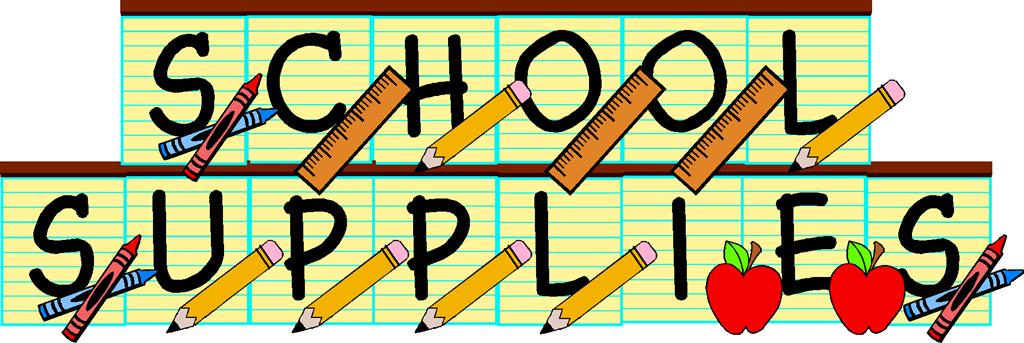 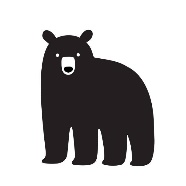 Doaktown Elementary SchoolGrade 2  2023-2024Student Fee ($42.50 - includes $2.50 transaction fee) Student fee will cover all learning materials for the classroom. Student communication bookAll paper products (writing paper, construction paper, coloured paper and copy paper)Markers & pencil crayonsPencils & erasersGlue sticks & scissorsDuo-tangs & pocket foldersWriting binderJournal BookCourier bags for storing materials/reading booksLabels for itemsWhiteboard markers and erasersIn addition to student fee, please send in the following:Inside sneakers (please, no shoes that light up) Bookbag, lunch box & reusable water bottle A complete change of clothes to leave at school 2 boxes of Kleenex1 box of large baggies & 1 box of small baggies2 pencil cases (no boxes)Individual pencil sharpener with cover1 pkg Markers1 pkg pencil crayonsWhiteboard 8 ½ X 11 